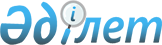 Об организации общественных работ в 2013 году
					
			Утративший силу
			
			
		
					Постановление акимата города Лисаковска Костанайской области от 22 января 2013 года № 9. Зарегистрировано Департаментом юстиции Костанайской области 28 января 2013 года № 3998. Прекращено действие по истечении срока действия (письмо руководителя аппарата акима города Лисаковска Костанайской области от 28 декабря 2013 года № 2463-8-08)      Примечание РЦПИ.

      В тексте сохранена авторская орфография и пунктуация.

      Сноска. Прекращено действие по истечении срока действия (письмо руководителя аппарата акима города Лисаковска Костанайской области от 28.12.2013 № 2463-8-08).      В соответствии с подпунктом 13) пункта 1 статьи 31 Закона Республики Казахстан от 23 января 2001 года "О местном государственном управлении и самоуправлении в Республике Казахстан", подпунктом 5) статьи 7, пунктом 5 статьи 20 Закона Республики Казахстан от 23 января 2001 года "О занятости населения", постановлением Правительства Республики Казахстан от 19 июня 2001 года № 836 "О мерах по реализации Закона Республики Казахстан от 23 января 2001 года "О занятости населения", акимат города Лисаковска ПОСТАНОВЛЯЕТ:



      1. Утвердить прилагаемый перечень организаций, виды, объемы и конкретные условия общественных работ, размер оплаты труда безработных, участвующих в общественных работах и источник их финансирования.



      2. Определить, что социальные отчисления в Государственный фонд социального страхования, социальный налог, налог на добавленную стоимость, оплата труда и компенсационные выплаты за неиспользованные дни оплачиваемого ежегодного трудового отпуска, комиссионные вознаграждения за услуги банков второго уровня по зачислению и выплате заработной платы, причитающейся участникам общественных работ, финансируются из средств бюджета города Лисаковска.



      3. Контроль за исполнением настоящего постановления возложить на заместителя акима города Лисаковска Ташпанова А.А.



      4. Настоящее постановление вводится в действие по истечении десяти календарных дней после дня его первого официального опубликования.      Аким города                                В. Радченко

Утвержден       

постановлением акимата  

от 22 января 2013 года  

№ 9          Приложение       

к постановлению акимата  

от 21 мая 2013 года   

№ 161          Перечень организаций, виды, объемы и конкретные условия общественных работ, размер оплаты труда безработных, участвующих в общественных работах и источник их финансирования      Сноска. Приложение в редакции постановления акимата города Лисаковска Костанайской области от 21.05.2013 № 161 (вводится в действие по истечении десяти календарных дней после дня его первого официального опубликования).
					© 2012. РГП на ПХВ «Институт законодательства и правовой информации Республики Казахстан» Министерства юстиции Республики Казахстан
				Наимено-

вание

организа-

цииВиды работОбъемы

работ,

в

часахКонкретные

условия

работРазмер

оплаты

трудаИсточник

финансиро-

ванияТовари-

щество с

ограни-

ченной

ответст-

венностью

"Уста

плюс"Участие в

санитарной

очистке,

озеленении и

благоустрой-

стве

территорий

города

Лисаковска,

поселка

Октябрьский,

села

Красногор-

ское, не

требующее

предвари-

тельной

профессио-

нальной

подготовки

работника72624Продолжитель-

ность

рабочего

времени

одного

участника

общественных

работ не

должна

превышать 40

часов в

неделю,

учитывая

ограничения,

предусмотрен-

ные трудовым

законодатель-

ством Рес-

публики

Казахстан, с

двумя

выходными

днями при

пятидневной

рабочей

неделе, одним

перерывом в

течение

ежедневной

работы

(рабочей

смены) для

отдыха и

приема пищи

продолжитель-

ностью не

менее

получаса.

На безработ-

ных, участ-

вующих в

оплачиваемых

общественных

работах,

распростра-

няются

законодатель-

ные акты

Республики

Казахстан о

труде, пен-

сионном

обеспечении и

страховании.2 мини-

мальных

размера

заработной платы в месяцБюджет

города

Лисаковска